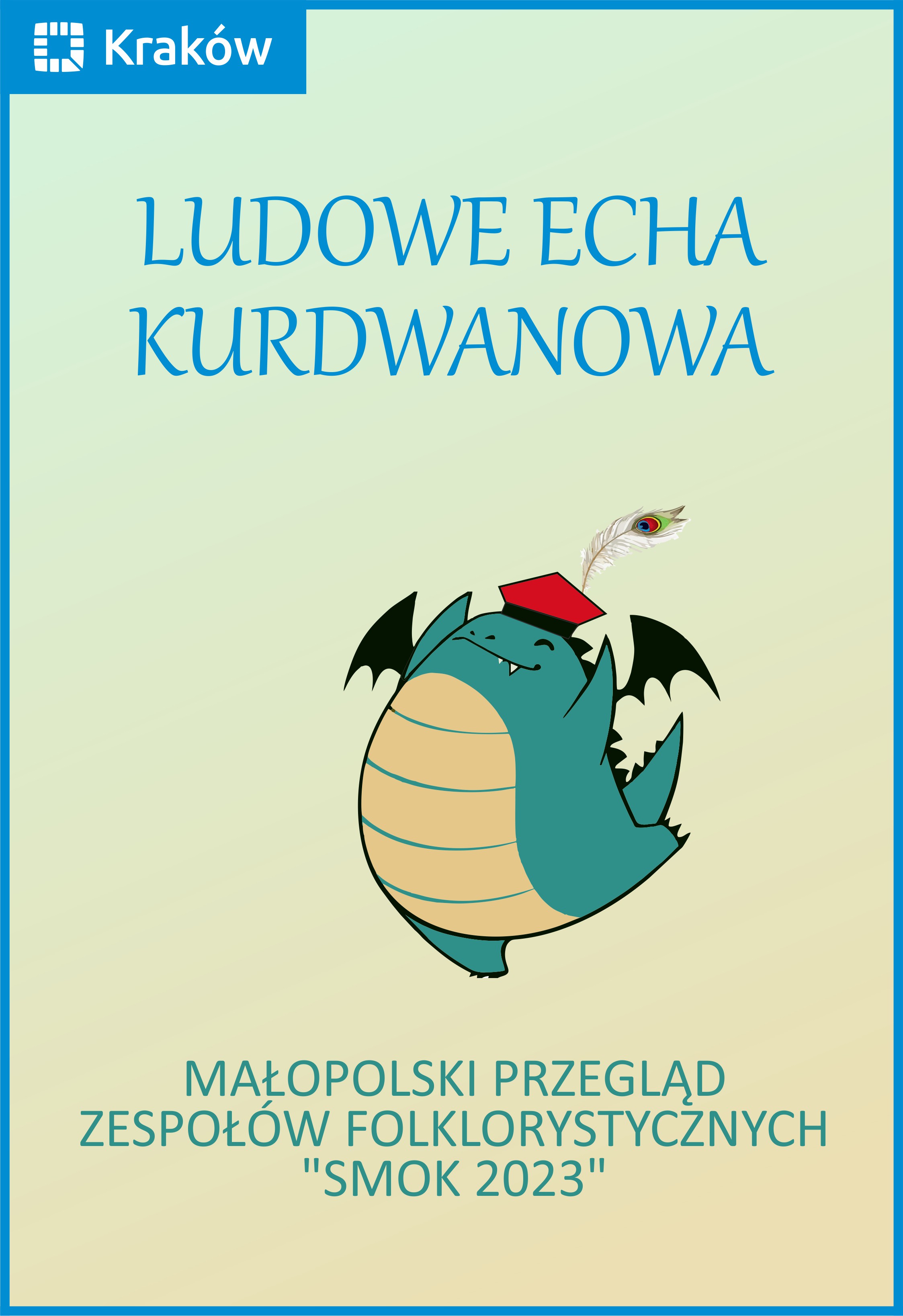 REGULAMINXVI Małopolskiego Przeglądu Zespołów Folklorystycznych„SMOK 2023”3 czerwca 2023 r.Międzyszkolny Ludowy Zespół Pieśni i Tańca „Krakowiak”,  w ramach LUDOWYCH
ECH KURDWANOWA, zaprasza na XVI MAŁOPOLSKI PRZEGLĄD ZESPOŁÓW FOLKLORYSTYCZNYCH „SMOK 2023 „. CELE:Stworzenie możliwości zaprezentowania dorobku artystycznego dziecięcych i młodzieżowych amatorskich  zespołów folklorystycznych z Małopolski i okolic .Promowanie sztuki ludowej.Ochrona i dokumentacja tradycji ludowego tańca, śpiewu, a także muzyki z Małopolski                            i okolic.Pielęgnowanie polskiej tradycji ludowej oraz przekazywanie jej wzorców dzieciom                                      i młodzieży.Wymiana doświadczeń i integracja amatorskich dziecięco-młodzieżowych środowisk	 folklorystycznych.Rozwijanie wrażliwości estetycznej dzieci i młodzieży.ORGANIZATOR:Międzyszkolny Ludowy Zespół Pieśni i Tańca „Krakowiak”.UCZESTNICY: 
Amatorskie, dziecięce i młodzieżowe grupy, zespoły folklorystyczne, działające w przedszkolach, szkołach, świetlicach, klubach, ośrodkach kultury i innych placówkach małopolskich (a także okolicznych), prezentujących folklor tradycyjny lub w formie artystycznie opracowanej.ZASADY UCZESTNICTWA:Wykonawcy przedstawiają program o łącznym czasie trwania nie przekraczającym 15 minut (prosimy o przestrzeganie ram czasowych występu).Zespoły prezentują się przy akompaniamencie kapeli ludowej. Dopuszczalne jest użycie muzyki odtwarzanej z CD w formacie audio lub pendrive. Podczas trwania Przeglądu uczestnicy przebywają pod opieką swoich instruktorów                               i opiekunów.Organizator nie odpowiada za rzeczy pozostawione podczas Przeglądu.  Przegląd nie ma charakteru konkursowego. WARUNKI TECHNICZNE:Prezentacje odbywają się na scenie o wymiarach 8  m x  6 m.Organizator zapewnia nagłośnienie (w tym odtwarzacz CD, maksymalnie 8 mikrofonów przewodowych i garderobę).ZGŁOSZENIA:Przesyłanie zgłoszeń odbywa się za pomocą formularza elektronicznego dostępnego    
 na  stronie www.krakowiak.edu.pl. Termin nadsyłania zgłoszeń 22 maja 2023 r. SPRAWY ORGANIZACYJNE:Organizator nie pokrywa kosztów przejazdu i ubezpieczenia. Wszyscy członkowie zespołu
są zobowiązani do posiadania ubezpieczenia (grupowego lub indywidualnego), które pokrywa koszty leczenia na terenie Polski w przypadku zaistnienia takiej potrzeby. Za dopełnienie tego obowiązku odpowiedzialny jest placówka delegująca.Uczestnicy zobowiązani są do przyjazdu na Przegląd pod opieką osób zgodnie z przepisami prawa.Rejestracja zespołów biorących udział w Przeglądzie odbywać się będzie w siedzibie Organizatora  (tj. w budynku Szkoły Podstawowej nr 149 im. Marszałka Józefa Piłsudskiego, ul. Bujaka 15).Wszyscy uczestnicy Przeglądu otrzymają pamiątkowe dyplomy i upominki.Do dnia 28.05.2022 r. na stronie Organizatora (www.krakowiak.edu.pl) zostanie zamieszczony harmonogram szczegółowy występów. Harmonogram występów zostanie również przesłany na adres mailowy udostępniony do kontaktu w zgłoszeniu zespołu do Przeglądu.PRZEBIEG WYDARZENIA:          Wszelkie sprawy nieujęte w regulaminie rozstrzyga organizator.ROZPORZĄDZENIA PRAWNE:Organizator zastrzega sobie prawo do dokumentowania oraz wykorzystywania prezentacji     poszczególnych uczestników Przeglądu bez wypłacania honorariów.KLAUZULA INFORMACYJNA :         Zgodnie z art. 13 ust. 1 i ust. 2 ogólnego rozporządzenia o ochronie danych osobowych z dnia 27 kwietnia      2016 r. (Dz. Urz. UE L 119 z 04.05.2016)  informuję, iż:Administratorem Pani/Pana danych osobowych jest Międzyszkolny Ludowy Zespół Pieśni i Tańca „Krakowiak” z siedzibą w Krakowie, 30-611, ul. Bujaka 15, zwany Organizatorem.Administratorem Pani/ Pana danych osobowych  jest Dyrektor Międzyszkolnego Ludowego Zespołu Pieśni i Tańca „Krakowiak” z siedzibą w Krakowie, ul Bujaka 15.Kontakt  do Inspektora Ochrony Danych:  e-mail: Dominik Strzebak–  inspektor6@mjo.krakow.pl. Pani/Pana dane osobowe będą przetwarzane w celu przeprowadzenia XVI Małopolskiego Przeglądu Zespołów Folklorystycznych „SMOK 2023”, w tym do opublikowania danych osobowych zwycięzców na stronie internetowej Organizatora na podstawie art. 6 ust. 1 lit. b i lit. F Rozporządzenia.Organizator przetwarza następujące kategorie danych osobowych: imię, nazwisko, ew. nr telefonu, uczestnika, rodzica/opiekuna prawnego uczestnika konkursu.Dane osobowe będą przetwarzane przez okres 12 miesięcy od dnia zakończenia przeglądu.Dane osobowe mogą być udostępnione podmiotom i organom upoważnionym na podstawie obowiązujących przepisów prawa, a także podmiotom, z którymi Organizator zawarł umowy powierzenia przetwarzania danych w związku z realizacją usług świadczonych na jego rzecz.Dane osobowe nie będą przetwarzane w sposób zautomatyzowany, w tym profilowane.Posiada Pani/Pan prawo dostępu do treści swoich danych oraz prawo ich sprostowania, usunięcia, ograniczenia przetwarzania, prawo do przenoszenia danych, prawo wniesienia sprzeciwu, prawo do cofnięcia zgody na przetwarzanie danych osobowych w dowolnym momencie oraz prawo wniesienia skargi do Prezesa Urzędu Ochrony Danych Osobowych, gdy uzna Pani/Pan, że przetwarzanie danych osobowych Pani/Pana dotyczących narusza przepisy ogólnego rozporządzenia o ochronie danych osobowych z dnia 27 kwietnia 2016 r.Niepodanie danych w zakresie wymaganym przez przepisy prawa skutkować będzie brakiem możliwości udziału w Przeglądzie.13.00 - 14.00 Przyjazd  grup oraz rejestracja uczestników Przeglądu (siedziba MLZPiT „Krakowiak”,  tj. budynek Szkoły Podstawowej nr 149                             im. Marszałka Józefa Piłsudskiego, ul. Bujaka 15)14.30-14.40Oficjalne rozpoczęcie Przeglądu(Park Kurdwanów, 50  m od siedziby MLZPiT „Krakowiak”)14.45  - 19.00Prezentacje artystyczne uczestników Przeglądu 14.45  - 19.00Warsztaty i pokazy folklorystyczne14.45  - 19.00Gry, zabawy, konkursy integrujące publiczność